СеминарДва пути – выбор каждого из насЗанятие 6: Ответ—два пути_______________________________________________________МОЛИТВАДобро пожаловать на шестое и заключительное занятие семинара «Два пути». Мы почти закончили! Как мы повторяем каждую неделю, цель этой темы - закрепить содержание Евангелия в нашем сознании, чтобы мы могли лучше делиться им с другими.Последние пять занятий мы провели, рассматривая разные этапы рассказа о Евангелии и сегодня мы продолжим.  Кто-нибудь уже использовал этот материал на прошлой неделе для того, чтобы рассказать о Евангелии?  Как все прошло?Прежде, чем мы приступим к заключительной части темы Два пути, давайте сделаем обзор нашего пути. I.	ОБЗОРРассмотрим каждый раздел и 1) объясним, что мы узнали; 2) повторим соответствующие стихи; и 3) нарисуем изображение, иллюстрирующее каждый стих. [Повторите эти вопросы для разделов 1-5, как показано ниже.]Раздел 1 Резюме: Бог создал все и является любящим правителем над Своим творением. Он сотворил нас по Своему образу, чтобы мы управляли в этом мире, будучи сами под Его правлением.Стих: Откровение 4:11 «достоин Ты, Господи, приять славу и честь и силу: ибо Ты сотворил все, и [все] по Твоей воле существует и сотворено.».Рисунок: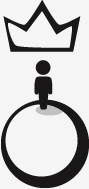 Раздел 2Резюме: Человек согрешил, восстав против Бога, и мы хотим жить по-своему, а не по Божьему. Поступая так, мы пришли к хаосу и страданиям.Стих: Римлянам 3: 10-12 - «нет праведного ни одного; нет разумевающего; никто не ищет Бога;все совратились с пути».Рисунок: 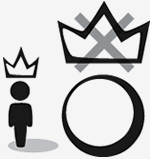 Раздел 3Резюме: Бог не позволит нам бунтовать вечно и накажет нас смертью и судом вечным.Стих: Евреям 9:27: «И как человекам положено однажды умереть, а потом суд».Рисунок: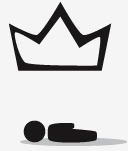 Раздел 4Резюме: Бог возлюбил мир и послал Своего Сына Иисуса Христа в мир, чтобы Он прожил как безгрешный и совершенно праведный человек, который умер вместо нас, понес наказание вместо нас и получил для нас прощение.Стих: 1 Петра 3:18 - «Христос…пострадал за грехи наши, праведник за неправедных,…чтобы привести вас к Богу».Рисунок: 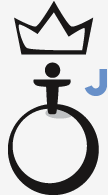 Раздел 5Резюме: Хотя Иисус и умер, Он не остался мертвым. Бог воскресил Иисуса, как правителя мира. Воскресение Иисуса показывает, что Бог принял смерть Иисуса как плату за грех, а это значит, что все те, кто в Иисусе, больше не должны бояться ада и суда за грех. Когда Иисус вернется судить каждого человека, Его народ будет объявлен оправданным и прощенным и будет жить с ним навсегда.Стих: 1 Петра 1: 3 «по великой Своей милости возродивший нас воскресением Иисуса Христа из мертвых к упованию живому.”Рисунок: 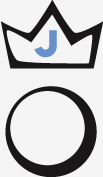 Вопросы или комментарии?II.	ДВА ПУТИЗа последние пять недель мы научились рассказывать Благую весть об Иисусе Христе, что и было целью этих занятий. Получается мы закончили, да? Бог сотворил нас, мы согрешили, нас осудили, Иисус умер, воскрес и простил нас. Для чего тогда мы сегодня собрались?  Мы снова собрались, потому что мы не только хотим знать Евангелие, но еще и правильно его преподносить. И любая презентация Евангелия будет не полной, если не призвать людей к отклику.  Итак, что это значит «призвать к отклику» и почему это так важно? [Мы имеем в виду, что истина Евангелия, которой мы хотим поделиться с другими, предназначена не только в качестве информации. «Призыв к отклику» важен, потому что он заставляет человека задуматься об этой истине в его личной жизни. Евангелие требует реакции от слушателя. Например, мы же не станем давать уроки игры на фортепиано, чтобы просто рассказать о функциях черных и белых клавиш. Нет, мы будем давать уроки, чтобы другие смогли играть на пианино. Так же и с Евангелием, мы рассказываем его, чтобы другие могли обрести спасение от грехов и познать Иисуса как своего Господа и Спасителя.]Так что же делать с этим? У нас только два варианта... выбрать один из Двух путей!Мы говорим о «двух путях», потому что есть только два варианта, которые мы видим в слове Божьем. В разделе 6 нам нужно выучить стих в Иоанна 3:36, в котором говорится: “Верующий в Сына имеет жизнь вечную, а не верующий в Сына не увидит жизни, но гнев Божий пребывает на нем.”  Мы либо принимаем, либо отвергаем Иисуса. Мы за или против. Мы либо христиане, либо неверующие. Мы либо спасены, либо осуждены. Есть только два варианта, только две альтернативы в ответ на Евангелие.Мы можем проиллюстрировать это следующим рисунком: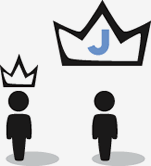 III.	ПЯТЬ СЦЕНАРИЕВИтак, каким образом нам призвать людей к ответу?  Это все равно, что спросить человека, которому вы рассказываете о Евангелии, что он думает об этом. Ново ли это для него? Возникли ли у него вопросы? Что он думает об Иисусе? Но гораздо важнее спросить, верит ли он этому? Когда вы зададите этот конкретный вопрос, вы, скорее всего, столкнетесь с разной реакцией. Вы говорите людям, что есть только два способа ответить. Но они, скорее всего, отреагируют на это утверждение несколькими способами. Итак, давайте рассмотрим различные возможные сценарии, чтобы продумать, как лучше всего помочь тем, с кем вы только что делились Евангелием.A.	“Нет” – Прямое Отвержение Самый негативная реакция - ответ «Нет, я не верю этому Евангелию». Что нам делать в таком случае? Как нам реагировать?  Причин, по которым человек отвергает Евангелие, может быть много. Возможно, человек является практикующим мусульманином и не хочет быть изгоем в своей семье и среди друзей. Или человек может быть убежденным атеистом. Может быть, он не верит в чудеса. Вполне возможно, что у человека был негативный опыт в общении с христианами и он не хочет иметь ничего общего с их Евангелием. Хотя причин для отвержения Евангелия у человека может быть много, Бог называет лишь одну - это любовь человека к греху. Апостол Павел говорит: “потому что плотские помышления суть вражда против Бога” (Римл. 8:7).Есть огромная радость, когда вы несете людям Евангелие, но также может быть грустно, когда они дают отрицательный ответ. Зачастую мы принимаем это слишком близко к сердцу, как будто они отвергли нас, и, в каком-то смысле, так и есть. Но, в конечном счете, они отвергают не нас, а самого Господа Иисуса. От этого и становится грустно.  Опасно отказываться от единственного пути к спасению. Что они будут делать со своим грехом и чувством вины? Иисус говорит в Иоанна 3:18, “Верующий в Него не судится, а неверующий уже осужден, потому что не уверовал во имя Единородного Сына Божия.”  Есть, пожалуй, только один способ, как мы можем реагировать на прямой отказ от Евангелия. Мы должны предупредить их, что если слова Иисуса верны, то существуют очень серьезные последствия их отвержения. Это напоминает нам то, о чем мы узнали в разделах 2 и 3 - о бунте человека против Бога и о последующем осуждении. Человек может чувствовать себя свободным, когда он управляет своей жизнью, фактически же он порабощен. В Иоанна 8, когда Иисус сказал евреям, что истина сделает их свободными, они сказал Ему в ответ: “Мы не были рабами никогда никому.”  Но Иисус ответил на это: “всякий, делающий грех, есть раб греха” (Иоанна 8:32-34).Б.	“Может быть” – нерешительное отвержение Другой тип реакции - это нерешительное «возможно». Как вы думаете, почему человек может ответить таким образом? В наше время постмодернизма считается вежливым проявлять терпимость к тому, во что верят другие. Люди не хотят оскорбить, но они также и не хотят полностью соглашаться с вами, особенно когда речь идет о религии. Более политкорректным считается держать свое мнение при себе, проявляя нейтралитет.В то же время есть люди, искренне неуверенные по поводу того, что они думают о Евангелии. Евангелие может быть для них чем-то новым, и они хотят побольше узнать о нем, прежде чем принимать решение. Что мы можем сказать людям, которые нерешительны?Очевидно, мы должны начать с того, чтобы спросить, почему человек колеблется? Если они действительно хотят более подробно узнать о Евангелии, тогда мы можем прочитать с ними отрывок из Библии, например, Евангелие от Марка. Если они не желают больше знать Евангелие, тогда их нужно предупредить об опасности их положения. Мы должны посоветовать вдуматься в слова Иисуса, особенно по вопросам, имеющим первостепенное значение. Это действительно вопрос жизни и смерти - вечной жизнь и вечной смерти.Мы также должны предупредить их, что состояние нерешительности - это фактически поступок, отвергающий Евангелие.  Нет золотой середины, когда дело касается Бога. Есть только два пути жизни, а не три. Иисус сказал: “Кто не со Мною, тот против Меня” (Матф. 12:30).В.	“Потом” – Пассивное отвержениеТретий тип реакции, которую мы иногда наблюдаем - «потом». Человек не хочет сейчас разбираться в Евангелии. Почему человек может реагировать таким образом?Человек может не желать вникать в Евангелие, потому что он не хочет ничего менять в своей жизни. Может быть, ему сейчас очень хорошо или, наоборот, слишком тяжело или сложно, или у него просто нет времени. Что мы можем сказать в ответ такому человеку?Очевидно, что мы имеем дело с тем, кто отвергает Евангелие, даже если он прямо не говорит об этом. И мы должны предупредить его, что нет гарантий того, что наступит завтра. Только то, что сейчас мы не испытываем на себе Божьего гнева, не значит, что так будет всегда. Иисус говорит нам быть бдительными и быть готовыми к Его возвращению, потому что никто не знает этого дня или часа (Мф. 25: 1-13).Во всех последних трех случаях, когда люди так или иначе отвергают Евангелие, мы должны постараться донести Евангелие четко и ясно, и подчеркнуть неотложность решения. Кроме того, нам нужно продолжать проявлять любовь к ним при любой возможности. Будучи христианином, вы знаете, что даже в вашем бунте и отвержении Бога Он продолжал любить вас. Но помните, вы не можете заставить кого-то принять Евангелие - это работа Бога (1 Кор. 3: 6). Что касается вашего благовестия, оно была успешным, несмотря на реакцию, если вы верно и в любви рассказали Благую весть о Христе. Мы не можем и не должны «загнать» веру в человека; наша задача - относиться к ним с уважением. Вы не знаете, когда Бог убедит кого-то в том, что они нуждаются в Нем.Вопросы или комментарии?Г.	“Да” – ПринятиеЧетвертый тип реакции на евангелие это утвердительное “да.”  Такой человек верит Евангелию и желает стать христианином.  Что вы должны сказать такому человеку?  В Марка 1:15 Иисус призывает людей в Галилее “покаяться и верить в Евангелие!”  В другом месте мы видим, что вера и покаяние являются подобающей реакцией на принятие христианства и следование за Иисусом Христом.  В Деяниях 17:30, после того, как Павел открыл истину в ареопаге в Афинах, он говорит, что Бог “повелевает людям повсюду покаяться.”  А в Иоанна 5:24, Иисус говорит: “Истинно, истинно говорю вам: слушающий слово Мое и верующий в Пославшего Меня имеет жизнь вечную, и на суд не приходит, но перешел от смерти в жизнь.” В этих двух словах - покаяние и вера – содержится очень много, поэтому мы будем рассматривать каждое из них отдельно и более подробно изучать то, что подразумевается под каждым из них. Но они подытоживают то, что это значит - быть христианином. Христианин - это тот, кто покаялся и уверовал - и который продолжает каяться и верить. Хотите стать христианином? Покайтесь и верьте!1.	ВераПервое слово, которое мы разберем - это “вера.”  Что мы имеем в виду, когда говорим, что человеку нужно уверовать?a.	ДовериеВера означает согласие с тем, что Евангелие истинно, но этого недостаточно. Иаков поясняет это, когда говорит, что даже бесы веруют в единого Бога (Иакова 2:19). Тем не менее, это не делает бесов христианами. Мы можем поддакивать кому-то, не доверяя ему. Я верю, что мои пенсионные сбережения преумножатся и станут доступными, когда я выйду на пенсию, но тем не менее я продолжаю копить самостоятельно.  Таким образом, мы видим, что вера — это не просто согласие с фактами Евангелия; она означает, что я полагаюсь на эти факты в своей жизни. Вера доверяет, уповает на то, что Бог создал мир и управляет им. Она соглашается с тем, что мы восстали против Его правления и заслужили Его наказание. Она верит в Его обетование, что Иисус Христос умер за наши грехи и воскрес ради нашего оправдания.  Такая вера несомненно преобразит наши мысли и нашу жизнь. Наши поступки будут соответствовать Евангелию и Божьему Слову. Мы начнем верить в обетования Бога о спасении. Мы начнем возносить молитвы веры невидимому Богу. Мы начнем изменять каждую сферу нашей жизни (как мы тратим наши деньги, что делаем с временем, куда мы направляем свои усилия) -  все к славе Божьей. Мы начнем читать Его Слово, потому что доверяем тому, что говорит Бог, и мы начнем повиноваться Его Слову. Мы начнем ожидать нового неба и новую землю, и мы даже начнем рассказывать другим Евангелие, используя материал этого семинара! б.	Объект доверияОбратите внимание, что дело не только в вере, но и в том, во что мы верим. Есть объект нашей веры и по этому объекту можно понять, обоснована наша вера или нет. Христианин - это не тот, кто «просто верит». Христианин - это тот, кто верит в Иисуса Христа и Его Евангелие, потому что “ибо нет другого имени под небом, данного человекам, которым надлежало бы нам спастись.” (Деяние 4:10-12).Иоанна 3:16 говорит: “Ибо так возлюбил Бог мир, что отдал Сына Своего Единородного, дабы всякий верующий в Него, не погиб, но имел жизнь вечную.”  Заметьте, что написано не «верующий Ему», а «верующий в Него». «Спасительная вера - это доверие к Иисусу Христу как к живому человеку в прощении грехов и вечной жизни с Богом.” в.	Пребывающая вераПоследнее, что мы хотим сказать о вере, что это не одноразовое событие. Возможно, это и так очевидно из того, что мы уже сказали, но мы хотим, чтобы всем был ясен этот момент.  В Иоанна 3:36, Иисус говорит, “Верующий в Сына имеет жизнь вечную.”  Не тот, кто верил (прошедшее время), но верующий (настоящее время).  Христианин – это тот, кто продолжает верить.Ваш выход к сцене в ответ на призыв к покаянию может быть отражением веры, но это совершенно точно еще не показывает полной картины того, что такое вера. Точно так же, не всякий, кто однажды помолился, пригласив Иисуса войти в сердце, является христианином. В Писании под верой понимается не одноразовое действие, а продолжающееся упование на Христа.Библейская образец реакции на Евангелие - это покаяние и вера. Это все, что требуется. Нет никаких волшебных слов и молитв.  Дело не в том, чтобы поднять руку, в ответ на призыв принять Христа как своего Спасителя, и дело не в том, чтобы пройти к сцене. Речь идет о повседневной жизни в покаянии и вере.  1 Иоанна 3:6 говорит: “Всякий, пребывающий в Нем, не согрешает; всякий согрешающий не видел Его и не познал Его.”Быть благовестником не означает «доводить дело до конца», чтобы дать свое личное подтверждение тому, что кто-то стал христианином. Скорее, нам нужно указывать людям на Божье обетование о прощении тех, кто раскаивается и верит в Иисуса Христа. Наша уверенность, в конечном счете, основана на Христе и Его спасительной работе на кресте.  Верим ли мы этому?Вопросы или комментарии?2.	ПокаяниеВторое слово, которое мы разберем - это “покаяние.”  Также, как и слово «вера», оно полно смысла.  a.	Отвернуться от грехаПокаяние, в первую очередь - это обращение от греха, будь то мысль, слово или поступок. Петр говорит в Деяниях 3:19: «покайтесь и обратитесь, чтобы загладились грехи ваши». Если мы едем по дороге, то грех - это то, что мы делаем, когда мы уезжаем от Бога.  Как выглядит покаяние? Покаяние, в этом случае, значит нажать на тормоза и начать разворачиваться. Это когда мы оставляем постыдные мысли. Это когда мы отказываемся от обмана в разговорах. Это когда мы не напиваемся. Это когда мы сопротивляемся своей гордости и эгоцентризму. Покаяние - это изменение состояния сердца.  Когда мы раскаиваемся, мы говорим, что уже не следуем за тем, что противоречит Богу. Мы больше не «болеем» за другую команду. Мы прекращаем грешить, и мы становимся на Божью сторону - против нашего греха. Мы не потакаем нашей греховной природе и её желаниям, и мы перестаем оправдывать наши злые дела. Можно даже сказать, что покаяние означает ненавидеть свой грех и сопротивляться ему. Мы взялись за оружие и начали сражаться с ним с единственной целью - умертвить его из-за любви, которую мы имеем к нашему Богу.Покаяние не означает, что мы никогда не согрешаем. Пока мы живем в этом мире, мы будем продолжать грешить. Разница между христианами и нехристианами заключается в том, что христианин будет бороться со своим грехом и вести войну против него.б.	Печаль ради БогаКроме того, покаяние не значит просто сожалеть о том, что мы согрешили. Это не просто эмоции. Мы не можем сказать, что покаялись, потому что нам стыдно за свой грех. Есть последствия нашего греха. Если я буду врать начальнику и меня уволят, я буду жалеть, что я солгал, и мне будет стыдно. Но в то время, как все сожалеют о последствиях неверного выбора, печаль христианина приносит плод покаяния. Он отвернется от своего греха и будет жить в послушании Христу. Павел говорит, что “печаль ради Бога производит неизменное покаяние ко спасению, а печаль мирская производит смерть” (2 Кор. 7:10).Вера не бездействует. Иисус призывал людей покаяться и поверить в благую весть не просто так. Вера и покаяние не исключают друг друга.  Это две стороны одной медали. Когда мы каемся в грехах, мы обращаемся к Богу в доверии. «Обращение - это единое действие, в котором мы отворачиваемся от греха в покаянии и обращаемся ко Христу в вере»  Иакова 2:17 говорит: “Так и вера, если не имеет дел, мертва сама по себе.”  Вопросы или комментарии?Д.	“Я уже Христианин”Пятый и последний ответ, который мы можем получить, когда говорим с кем-то о Евангелии - «Я уже христианин». Какова наша реакция? В наше время быть христианином может значит все, что угодно для разных людей, поэтому хорошо было бы узнать, верят ли они в евангельское послание. Если так, то можно посмотреть на плод в их жизни. Например, являются ли они членами евангельской церкви? Как Бог их взращивал духовно? В каких областях своей жизни они борются с грехом?  IV.	ЗАКЛЮЧЕНИЕИтак, нам нужно подвести итог. На первом занятии мы дали определение благовестию. Мы говорили, что благовестие – это когда мы несем конкретное послание (Евангелие Иисуса Христа) конкретным людям (неспасенным мужчинам и женщинам) в силе Святого Духа с конкретной целью (чтобы они покаялись и верили). По милости Божьей, я надеюсь, что мы вам помогли сделать это в течение последних шести недель.Прежде чем мы завершим молитвой, возможно, есть кто-то, кто хотел бы вдохновить нас тем, как он применил что-то из пройденного материала в своем благовестии?МОЛИТВАДОПОЛНЕНИЕКак нам реагировать, когда человек, которому мы рассказали Евангелие, становится враждебным к Евангелию, например, в мусульманской стране? Это то, что произошло в Деяниях 13, когда Павел и Варнава провозглашали Евангелие в Антиохии. При таком сопротивлении они «стряхнули пыль со своих ног в знак протеста против них» и отправились возвещать Евангелие в другом месте. Иисус, как-бы в продолжение этого, сказал в Евангелии от Матфея 7: 6: «Не давайте святыни псам и не бросайте жемчуга вашего перед свиньями, чтобы они не попрали его ногами своими и, обратившись, не растерзали вас.» Божьи дары не нужно оставлять для насмешек или издевательств.